BHARATHIAR UNIVERSITY: COIMBATORE - 641 046SCHOOL OF DISTANCE EDUCATION-NOVEMBER 2023PRACTICAL EXAMINATION SCHEDULEVENUE : Datatec Institute of Science & Management, Pulimoodu Junction, Mavelikara 690 101.(The students who wrote the examinations for the courses noted against in Mavelikara can do the Practical Datatec Institute of Science & Management, Mavelikara)COURSE : B.C.A.COURSE : B .Sc COMPUTER SCIENCECOURSE : B.S.W.COURSE : B.COM. (C0MPUTER APPLICATION)COURSE : B.SC .VISUAL COMMUNICATION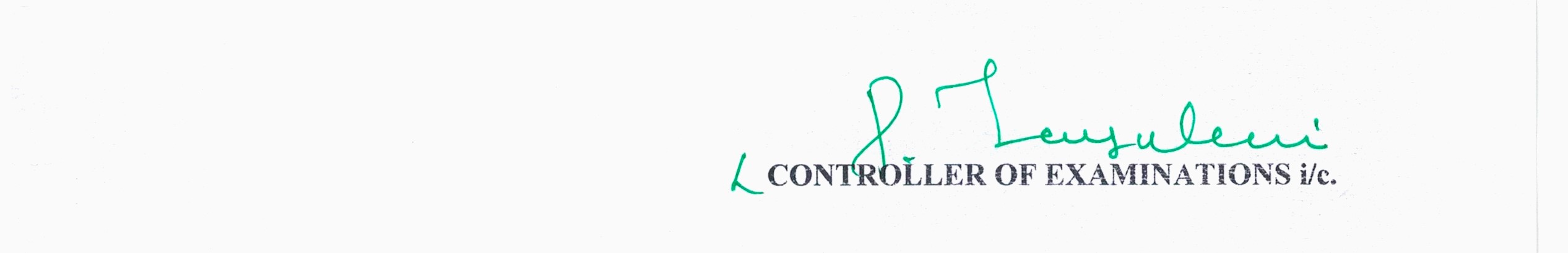 Date of PracticalYear/SemesterSUBJECT / PAPER CODERegister Number11.11.2023FNIIProgramming lab & C++ (23P)18BCA1076,19BCA1091,21BCA1157,21BCA1363,20BCA1075,21BCA109511.11.2023ANIIIProgramming lab VB & JAVA (33P)19BCA1091,20BCA1075,18BCA1076Date of PracticalYear/SemesterSUBJECT / PAPER CODERegister Number11.11.2023FNIIC++ & JAVA(23P)16BCS1153, 19BCS201211.11.2023ANIIIVB & ORACLE(33P)19BCS2012, 20BCS1082Date of PracticalYear/SemesterSUBJECT / PAPER CODERegister Number11.11.2023FN IIIFIELD WORK (33P)20BSW107520BSW118020BSW121420BSW1222Date of PracticalYear/SemesterSUBJECT / PAPER CODERegister Number13.11.2023FNIIComputer Application Practical II (23P)19BCC1096, 19BCC1130,21BCC1256, 21BCC128011.11.2022FNIIIComputer Application Practical III (33P)17BCC1442,19BCC1096,19BCC1130,20BCC1024, 20BCC1057,20BCC1058,20BCC1117,20BCC1132Date of PracticalYear/SemesterSUBJECT / PAPER CODERegister Number13.11.2023FNIIIPrint Production (33P)20BVC101813.11.2022ANIIIPhotography (33Q)20BVC1018